Děti ze Základní školy Majetínsrdečně zvou všechny maminky, babičky i prababičky nabesídku ke Dni matek11. 5. 2023 v 16:30 hodinv sokolovně.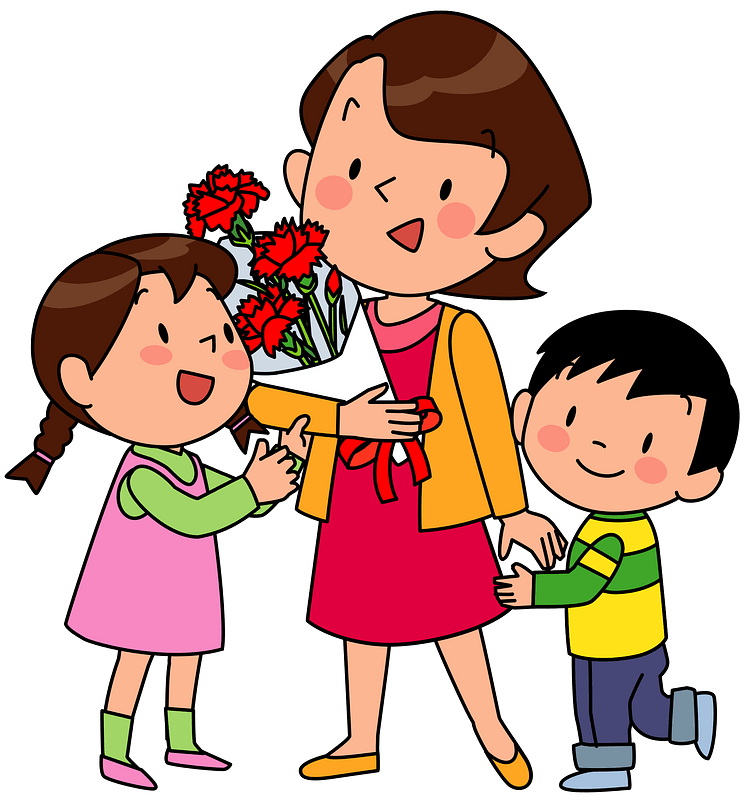 Sraz dětí je v 16:15.